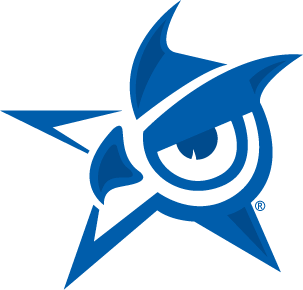 JOSHUA BASEBALL & SOFTBALL ASSOCIATION, Inc.PARENT CODE OF CONDUCTI, including my guest, will provide a positive role model for my child and encourage good sportsmanship, respect, and courtesy to all players, umpires, parents, coaches, and board members at, all times. I will also make sure that my child or children to the same.I will remember that I am here for my child, they are here to have fun…the game is for the children, not the adults.I am in an environment that is drug, alcohol, and tobacco free (including vapor cigarettes), and I promise to abide by these rules and will refrain from using in or around the ballpark, or any other ballpark my child may play at. There are official coaches for a reason; therefore, I will refrain from coaching my child or other players during games and practices. If you do not have a background check on file with the association…you cannot be on the practice or game field at any time. No exceptions.I will learn the policies of the league and the rules of the game.I will teach my child the rules of the game and make them play by the rules at, all times.I will inform my child’s coach of any physical disability or ailment that may affect the safety of my child, or others.I, including, my child or children, and my guests will treat all umpires and game coaches on the game field with respect at, all times…and will speak with them regarding any issues…off the field, after the game has ended at an agreed upon time and place.I will not show any hostility or violence towards any coach, umpire, child, parent, or board member at any time. All conflicts will be resolved in a calm and respectful manner. There will be consequences if not.I will not use any profane language or gestures, at any time, and neither will my child.I will not encourage any practices or behaviors that would danger the health and well being of the athletes.I will demand that my child treat other players, coaches, umpires, parents, and board members with respect at, all times…regardless of race, creed, color, sex, or ability.I understand that by signing this form, I am agreeing to abide by these rules. I understand that if any of these rules are broken at any time that there will be consequences and I may be removed from the association according to the terms listed in the Joshua Baseball & Softball, Inc. by-laws.This form is for the child/children’s parent/legal guardian. One signature constitutes an agreement for ALL of us…including any guests we may bring to spectate.Child’s/Children’s Names: ________________________________________________________________Parent/Legal Guardians Name: ___________________________________________________________Parent/Legal Guardians Signature: _______________________________________Date: _____________